tel.: 0356/34-800, faks: 0356/27-986, obcina.trbovlje@trbovlje.si6Številka:  032-5/2014-5	Datum:    5.12.2014OBČINSKI SVETOBČINE TRBOVLJEZADEVA:	Predlog Pravilnika o sredstvih za delo svetniških skupin in samostojnih članov Občinskega sveta Občine TrbovljePravna podlaga:  	- Zakon o lokalni samoupravi (Uradni list RS, št. 94/07 - uradno prečiščeno besedilo, 76/08, 79/09, 51/10 in 40/12 - ZUJF) - Statut Občine Trbovlje (Uradni vestnik Zasavja, št. 29/2011, 21/2014) - Poslovnik občinskega sveta (Uradni vestnik Zasavja, št. 11/2012 – uradno prečiščeno besedilo)Namen:                 	- Razprava in sprejem  Priloge:             	- Predlog pravilnika- Obrazložitev- Predlog sklepaPoročevalec:	       	Maja HvalaP R E D L O GNa podlagi 29. člena Zakona o lokalni samoupravi (Uradni list RS, št. 94/07 - uradno prečiščeno besedilo, 76/08, 79/09, 51/10 in 40/12 - ZUJF) in 15. člena Statuta Občine Trbovlje (Uradni vestnik Zasavja, št. 29/2011, 21/2014) ter 13. in 15. člena Poslovnika občinskega sveta (Uradni vestnik Zasavja, št. 11/2012 – uradno prečiščeno besedilo) je Občinski svet Občine Trbovlje na _______redni seji dne _______________sprejelP R A V I L N I K 
o sredstvih za delo svetniških skupin in samostojnih članov Občinskega sveta Občine Trbovlje1. členS tem pravilnikom se urejajo pravice in dolžnosti članov svetniških skupin in samostojnih članov Občinskega sveta Občine Trbovlje v zvezi s porabo finančnih in drugih sredstev, ki jih za njihovo delo zagotavlja Občina Trbovlje (v nadaljevanju: občina).2. členSvetniške skupine in samostojni člani Občinskega sveta Občine Trbovlje imajo v skladu s tem pravilnikom pravico do porabe sredstev, ki se za ta namen zagotavljajo v proračunu Občine Trbovlje. Občina Trbovlje jim za opravljanje njihovega dela lahko zagotavlja tudi druge materialne pogoje za delo. Osnova za uporabo proračunskih sredstev svetniške skupine je zapisnik o ustanovitvi svetniške skupine, iz katerega mora biti jasno razvidno kateri svetniki so pristopili v svetniško skupino. V primeru prestopa svetnika iz ene v drugo svetniško skupino, se pravica do uporabe sredstev prenese na drugo svetniško skupino oziroma samostojnega člana občinskega sveta.3. členSvetniško skupino v smislu določb tega pravilnika predstavljajo: – dva ali več članov občinskega sveta, ki so bili izvoljeni na lokalnih volitvah. Samostojni član občinskega sveta je: – član občinskega sveta, izvoljen na lokalnih volitvah.4. členObčinski svet Občine Trbovlje določi višino finančnih sredstev za delo svetniških skupin in samostojnih članov občinskega sveta v proračunu občine za posamezno leto. Svet vsako leto sprejme poseben sklep, s katerim določi višino finančnih sredstev na posameznega člana občinskega sveta.5. členSvetniška skupina in samostojni člani občinskega sveta so dolžni s sredstvi iz prejšnjega člena tega pravilnika ravnati kot dober gospodar in jih uporabljati v skladu z določili tega pravilnika.6. členSvetniške skupine in samostojni člani občinskega sveta prejemajo sredstva iz proračuna občine glede na število izvoljenih članov tekočega mandata, ki sestavljajo svetniško skupino. Ob zaključku proračunskega leta se neporabljena finančna sredstva namenjena za delovanje svetniških skupin ne prenašajo v proračun občine za naslednje leto.7. členZa vsako svetniško skupino in samostojnega člana občinskega sveta občinska uprava vodi evidenco upravičenih in porabljenih sredstev. Svetniška skupina oziroma samostojni člani za namene iz prejšnjega odstavka občini posredujejo zahtevek za izdajo naročilnice, občina pa nato dobavitelju izstavi naročilnico v imenu in za račun občine. Vsak račun se mora glasiti na naslov občine. Naročilnice za uporabo finančnih sredstev v skladu z določili tega pravilnika se izdajajo skladno z veljavnimi finančnimi predpisi. Dobavitelji morajo po dobavi ali opravljeni storitvi račun dostaviti občini, ki vodi za posamezno skupino oziroma samostojnega člana, evidenco upravičenih in porabljenih sredstev. Račun se plača šele potem, ko je izdana odredba za plačilo računa, ki je sopodpisana s strani župana oziroma direktorja občinske uprave. Pred podpisom župana oziroma direktorja občinske uprave mora biti storitev potrjena s strani svetniške skupine.8. členFinančna sredstva se lahko porabljajo izključno za namene delovanja svetniške skupine, in sicer: – nakup pisarniškega materiala, – nakup in vzdrževanje osnovnih sredstev v lasti Občine Trbovlje, – plačilo poštnih stroškov, – plačilo stroškov fotokopiranja, – plačilo tiska, – plačilo strokovne literature, – plačilo kotizacije za udeležbo na izobraževanju, – plačilo najemnin poslovnih prostorov, – plačilo reprezentančnih stroškov, – plačilo stroškov za obveščanje volivcev. Če svetniška skupina in samostojni člani občinskega sveta finančnih sredstev, ki jih prejmejo iz proračuna občine, ne uporabijo za namene, določene s tem pravilnikom, morajo sredstva v višini nepravilno porabljenega zneska skupaj z zamudnimi obrestmi od dneva nakazila do dneva vračila vrniti v proračun Občine Trbovlje.9. členZa osnovna sredstva, nabavljena v skladu z 8. členom tega pravilnika, občinska uprava vodi evidenco teh sredstev, ki vsebuje naslednje podatke: nahajališče osnovnega sredstva, inventarna številka, naziv osnovnega sredstva, datum nabave in vrednost osnovnega sredstva za vsakega člana občinskega sveta posebej. Občinski svetniki morajo z osnovnimi sredstvi, za katera so zadolženi, ravnati s skrbnostjo dobrega gospodarja. So materialno odgovorni za izgubo oziroma nepooblaščeno izposojo osnovnega sredstva. Ravno tako so dolžni sami kriti stroške popravila v primeru poškodovanja osnovnega sredstva, ki nastane zaradi malomarnega ravnanja z njim. Svetniška skupina in samostojni člani občinskega sveta Inventurni komisiji Občine Trbovlje omogoči vsakoletni pregled in popis osnovnih sredstev. Osnovna sredstva, nabavljena v skladu z 8. členom tega pravilnika so last občine in jih svetniške skupine le uporabljajo v času trajanja mandata njihovih članov. Po preteku mandata pa jih morajo vrniti občini.10. členPravica do pridobitve finančnih sredstev svetniški skupini in samostojnim svetnikom po tem pravilniku preneha z dnem poteka mandata v občinskem svetu.11. členSvetniška skupina je dolžna ob koncu vsakega proračunskega leta, najkasneje do 31. 1. občinski upravi Občine Trbovlje predložiti pisno poročilo, ki vsebuje vsebinski in finančni del o porabi sredstev za preteklo leto, iz katerega mora biti razvidno, da so bila sredstva porabljena v skladu z 8. členom tega pravilnika. Nadzor nad zakonitostjo, namenskostjo in gospodarnostjo porabe sredstev na podlagi tega pravilnika opravljata občinska uprava Občine Trbovlje in Nadzorni odbor Občine Trbovlje.12. členPristojni oddelek občine je dolžan na zahtevo vodje svetniške skupine oziroma samostojnega svetnika le-temu omogočiti vpogled v finančno dokumentacijo o porabi sredstev svetniške skupine oziroma samostojnega svetnika ter mu posredovati zahtevane podatke.13. členPravilnik o sredstvih za delo svetniških skupin in samostojnih članov Občinskega sveta Občine Trbovlje začne veljati petnajsti dan po objavi v Uradnem vestniku Zasavja in se začne uporabljati po sprejemu Odloka o proračunu Občine Trbovlje za leto 2015 in sprejemu sklepa, s katerim določi višino finančnih sredstev na posameznega člana občinskega sveta za leto 2015.Številka: Datum:Županja 
Občine Trbovlje 
Jasna Gabrič, mag.OBRAZLOŽITEV:Financiranje političnih strank ureja 26. člena Zakona o političnih strankah, ki določa da Občinski svet določi višino financiranja političnih strank. Višina financiranja lahko znaša največ 0,6% primerne porabe, sredstva pa pripadajo političnim strankam, ki so na lokalnih volitvah dobile mandate v Občinskem svetu in političnim strankam, ki so kandidirale kandidatke oziroma kandidate na zadnjih volitvah za občinski svet, kljub temu, da niso dobile mandatov v Občinskem svetu, če je stranka dobila najmanj 50% glasov, potrebnih za izvolitev enega člana sveta lokalne skupnosti. Občinski svet Občine Trbovlje je za mandatno obdobje 2010-2014 sprejel sklep, da strankam pripada 0,5% primerne porabe. Za mandatno obdobje 2014-2018 je v sprejem predlagan nov sklep. V primeru, da bi višina ostala enaka 0,5% in glede na višino primerne porabe v letošnjem letu znaša višina sredstev, ki bi pripadala političnim strankam 40.894,76 EUR. Ta sredstva se razdelijo glede na število dobljenih glasov, vrednost enega glasu pa znaša 9,0455 EUR. Višina primerne porabe za leto 2015 trenutno še ni znana.Znesek za posamezno politično stranko se izračuna tako, da se skupni znesek za financiranje političnih strank deli s skupnim številom glasov, ki so ga stranke, ki so do financiranj upravičene, dobile. Na ta način se dobi vrednot enega glasu, ki se nato pomnoži s številom glasov, ki so ga politične stranke prejele. Sredstva se strankam nakazujejo mesečno, po dvanajstinah na njihove transakcijske račune, in sicer najkasneje do zadnjega dne tekočega meseca.Zgoraj opisano financiranje temelji na Zakonu o političnih strankah, kar pomeni, da so do sredstev upravičene samo politične stranke. Sredstev za svoje delovanje tako ne dobijo svetniki oz. svetniške skupine, pri katerih organizatorji volilnih kampanij niso bili organizirani kot stranke ampak npr. kot liste. Zato predlagamo, da Občinski svet na podlagi 29. ter 35. člena Zakona o lokalni samoupravi in 13. v povezavi s 15. členom Poslovnika občinskega sveta sprejme Pravilnik o sredstvih za delo svetniških skupin in samostojnih članov Občinskega sveta Občine Trbovlje.  S pravilnikom bi uredili pravice in dolžnosti članov svetniških skupin in samostojnih članov Občinskega sveta v zvezi s porabo finančnih in drugih sredstev, ki bi jih za njihovo delo zagotavljala občina.Svetniške skupine in samostojni člani Občinskega sveta bi v skladu s tem pravilnikom pridobili pravico do porabe sredstev, ki bi se zagotavljale v proračunu Občine. Sredstva bi bila namenjena za naslednje stroške:– nakup pisarniškega materiala, – plačilo poštnih stroškov, – plačilo stroškov fotokopiranja, – plačilo tiska, – plačilo strokovne literature, – plačilo kotizacije za udeležbo na izobraževanju, – plačilo najemnin poslovnih prostorov, – plačilo reprezentančnih stroškov, – plačilo stroškov za obveščanje volivcev . Svetniška skupina bi za določeno storitev izdala zahtevek Občini, ki bi izdala naročilnico. Po opravljeni storitvi bi bil račun izdan Občini, ki bi to storitev tudi poravnala, saj se finančnih sredstev svetniškim skupinam ne sme nakazovati, saj nimajo ustreznega statusa. V zvezi z višino financiranja predlagamo, da se sredstva v višini 0,5% primerne porabe razdeli, in se v višini 50% financirajo politične stranke in 50% sredstev porabi za delovanje svetniških skupin. Občinski svet Občine Trbovlje bi vsako leto določil višino finančnih sredstev za delo svetniških skupin in samostojnih članov občinskega sveta v proračunu občine za posamezno leto. Svet bi vsako leto sprejel tudi poseben sklep, s katerim se določi višino finančnih sredstev na posameznega člana občinskega sveta. Glede na to, da bo Odlok o proračunu Občine Trbovlje sprejet v začetku leta 2015 predlagamo, da se Pravilnik začne uporabljati po sprejemu proračuna in sklepa za leto 2015.Glede na vse navedeno Občinskemu svetu Občine Trbovlje predlagamo, da sprejme Pravilnik o sredstvih za delo svetniških skupin in samostojnih članov Občinskega sveta Občine Trbovlje.Pripravila:Maja Hvala, vodja Oddelka za splošne zadeveŽupanja 
Občine Trbovlje 
Jasna Gabrič, mag.PREDLOGNa podlagi 15. člena Statuta Občine Trbovlje (Uradni vestnik Zasavja, št. 29/2011 in 21/2014) in 66. člena Poslovnika občinskega sveta (Uradni vestnik Zasavja št. 11/2012 - uradno prečiščeno besedilo) je Občinski svet Občine Trbovlje na svoji 2. redni seji dne 22. 12. 2014 sprejel naslednjiS K L E P1.Sprejme se Pravilnik o sredstvih za delo svetniških skupin in samostojnih članov Občinskega sveta Občine Trbovlje.2.Pravilnik o sredstvih za delo svetniških skupin in samostojnih članov Občinskega sveta Občine Trbovlje se objavi v Uradnem vestniku Zasavja in začne veljati petnajsti dan po objavi. Uporabljati se začne po sprejemu Odloka o proračunu Občine Trbovlje za leto 2015 in sprejemu sklepa, s katerim določi višino finančnih sredstev na posameznega člana občinskega sveta za leto 2015.3.Sklep velja takoj, ko ga sprejme občinski svet.Številka: Datum:Jasna GABRIČ, mag.                                                                                                                                         ŽupanjaOBČINA TRBOVLJEŽUPAN                          Mestni trg 4,  1420 TRBOVLJE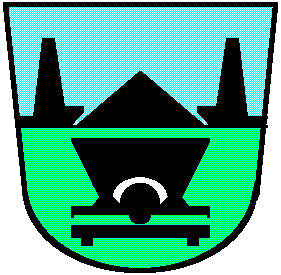 